SECTION A: 20 MarksQUESTION 1.1: Multiple Choice1.1.1	C1.1.2 	B1.1.3 	A1.1.4 	D1.1.5 	D          [5]QUESTION 1.2: Short QuestionsAnswer the following questions in full sentences, paying close attention to the mark allocations:1.2.1	Explain the difference between social and environmental justice.                 (1X2) (2)Social justice means to make right (or correct) the wrongs of the past in terms of how people were treated, whereas environmental justice means to correct the wrongdoings done against the environment and/or natural world.If they just speak about justice in general just give 1 out of 2 marks.1.2.2	Provide TWO (2) typical interests, strengths and abilities generally associated with the enterprising personality types. 		                    	          (2)An enterprising personality type is often a leader who is talented at organizing, persuading and managing. They enjoy money, power, status and being in charge.1.2.3	Provide an example of each of the following life domains: practical becoming, leisure becoming, growth becoming.					          (3)Practical becoming- Any day-to-day activities and goalsLeisure becoming- Any pursuits in terms of gaining relaxation or comfortGrowth becoming- Any developments of your character as a person1.2.4	List TWO (2) forms of funding one could acquire for studying purposes.                (2)Bursary, scholarship, internship, learnership, part-time work, student loan, etc.
1.2.5	When does one have to pay PAYE tax? 						          (1)When one earns a set monthly salary.Any other relevant response.			                                                                                                  [10]QUESTION 1.3: DefinitionsDefine the following terms:1.3.1	accessibility.										          (1)The quality of being able to be reached or entered.1.3.2	campaign.								          		          (1)Work in an organised and active way towards a goal.  1.3.3	fair discrimination.								                     (1)The law sets out four grounds on which discrimination is generally allowed: Discrimination based on affirmative action.1.3.4	critical thinking skills.								          (1)Critical thinking is the ability to think clearly and rationally about what to do or what to believe.1.3.5	logical thinking skills.								          (1)Logical thinking is a process of clearly moving from one related thought to another.	          											          [5]
								       	       SECTION A: 20 MARKSSECTION B: 30 MarksQUESTION 4: Cartoon Analysis2.1	Define the term “drug taking” and show your understanding of the term by means of a contemporary example from the world of sport.  			(1X2) (2)Drug-taking is an unfair practice when sportspeople use drugs to give them an advantage over their competitors.Example: Lance Armstrong; Russian olympics; any relevant example.2.2	Critically evaluate how doping scandals (as seen above) could tarnish people’s perspectives of countries such as Russia.				(2X2) (4)People will view them negatively and not want to invest or visits.People could stereotypically view all Russian as cheats and crooks.Any relevant answers with no repetition.2.3	Propose how society can change the attitudes and behaviours of athletes partaking in unfair practices.		          					(2X2) (4)Drug testing to control drugs must be a  cooperation between all stakeholders. Strong investigations into any suspicious behaviour.Harsh penalities for those responsible for unfair practices. This will send a strong message to others that these practices are not worth it. Whistle blowers (those who come forward with inside information) need to know they will be taken seriously and protected. This requires an independent body that protects their identity and makes sure evidence is taken seriously.												        [10]QUESTION 3: Scenario3.1	Determine the difference between a career and a career field.		(1X2) (2)A career is a specific job✓, whereas a career field is a grouping✓ of similar jobs.3.2	Discuss why these industries may have experienced such large growth.	(2X2) (4)Technology
In modern world people and work places are getting increasingly dependent on technology  ✓ because it saves time  and made life easier  ✓
Technology produces efficiency, ✓ so money are being saved
Technology solved more problems and advancing health/medicine ✓, so industries are introduced to safer means  ✓  3.3	Evaluate the possible drawbacks in choosing a job that is very popular or ‘trendy’ at a point in time. 								(2X2) (4)Many people choose trendy jobs, meaning that it would be hard to be hired in that field due to over saturation.What is popular today may not necessarily be popular in a few years time.Any relevant answer[10]QUESTION 4: Case Study4.1	Define the term “value system” in light of the above case study.		(1X2) (2)One's value system is molded by one's virtues or vices. A person's standards and self-discipline set, based on the common sense and wisdom of knowing what the proper moral rules and discipline are, and the amount of willingness to see themselves and others abide by them.Any relevant response.4.2	Contrast the value system of the boy in the case study with the values heshould have adopted instead.							(2X2) (4)He is selfish and self-centred. He should have stayed by her side and helped her raise his child.He lacks responsibility. He should have been more caring and accountable for his actions.Any relevant response.4.3	Suggest how the girl can cope with her current and soon-to-be life roles.    (2X2) (4)She could ask her mother to help with looking after the baby//She could contact the baby’s father for assistance as this is his responsibility also.//She could go to night school or complete matric via correspondence and in this way complete her schooling. //She could give the baby up for adoption if she is not ready and cannot fulfill responsibility and make other someone else happy and  //She could try to communicate openly and calmly with her mom and sisters//She could seek professional counselling//to assist her in this new roleAccept any other relative response.
											                   [10]                                                                                                        SECTION B: 30 MARKSSECTION C: 30 MarksOnly answer TWO (2) of the THREE (3) following questions. Please read all instructions as these can affect your marks to some extent.QUESTION 5Construct an essay in which you:5.1	Briefly describe what “bias in sport” means and give an example of gender bias in sport.  										 (1+2) (3)Bias in sport refers to some people are better than others, this results in treating some people unfairly. Example:		                                                                 Castor Semenye: being was banned from competing for a number of months because of stereotypical view of how women must look.Radio and TV commentators refers to female tennis players as girls or young ladies.The term "sportsman” is still used more than “sportsperson”  			 (1+2) (3)5.2	Critically discuss THREE (3) gender biases towards women in sport. 	(3X2) (6)Women are considered to be weak, and it is not considered ‘lady-like’ to have the strength and speed that a sportsperson requires to compete.✓ Because of the smaller support for women in sport,✓ there is less public support resulting in less people watching the sports✓  On TV and at the actual games the support foe female sport is lesser, so this means that there is less sponsorship available because companies want to fund where there will be more people watching✓.Less money results in less ability to grow the sport✓, and create the kinds of events that many people want to watch and so the cycle continues.✓ (3X2) (6) 5.3	Suggest THREE (3) ways how society and the media can take up their responsibilities and make positive changes to gender bias in sport.	[15]AND/ORQUESTION 6 Compose an essay that addresses the following:6.1	Define the concept “flexibility” in the context of career searching and explain why it is important.  							 (1+2) (3)The ability to adapt to changing situation in a working environment ✓ . +   It allows you to be open to new ideas and ways of working ✓, also the changing    economic condition and demands of various careers and markets requires the       ability to adapt to  changes✓   	(1+2)(3)	          	6.2	Distinguish between the THREE (3) of the three main forms of learning. 	(3X2) (6)Formal learning is the official or prescribed learning provided by an education or training institution✓ which leads to a qualification or certificate ✓ Informal learning is the casual, unstructured or unofficial learning that happens every day ✓ Non-formal learning is the structured learning although it does not lead to formal       qualifications ✓                                                                                                                                     Any relevant answer for TWO marks each                                               (3x2) (6)  6.3	Critically discuss THREE (3) reasons why it is important to be a lifelong learner. (3X2) (6)Lifelong learning is a basic requirement✓ for career advancement     and self-development. ✓Lifelong learning is essential✓ because of the fast changes in the job market. ✓It helps to improve yourself ✓and stay on the top of changes in your career. ✓ It helps you to learn new skills✓.It helps you to benefit financially. ✓If you want to progress in your career, ✓ you must never stop learning. ✓(Any three or other relevant answers for TWO marks each)			  (3x2)(6)               							                [15]AND/ORQUESTION 7Compose an essay in which you engage the following: 7.1	Briefly discuss the relationship between decisions and effects, using an example to illustrate your answer. 								(2+1) (3)We a all free to choose what we want (decisions) but we are not free from the consequences (effects) of those decisions.Any relevant example.									(2+1) (3)7.2	Offer TWO (2) possible options for the women above, other than to have sex. (2X1) (2)She could get up and leave the room to avoid the situationShe could end the relationship due to the pressure from her loverShe could communicate her feelings with her lover to avoid sexAny relevant response with no repeats						(2X1) (2)7.3	Apply the FIVE (5) step problem-solving model to the situation above.       (5X2) (10)Identify the problem ✓ - answer in light of the image. ✓Brainstorm solutions/explore alternatives ✓ - answer in light of the image. ✓Select a solution/alternative ✓ - answer in light of the image. ✓Put it into practice/action/try it/implement it ✓ - answer in light of the image. ✓Evaluate/judge how successful ✓ - answer in light of the image. ✓	          (5X2) (10)			 									        [15]SECTION C: 30 MARKSEnd of PaperTOTAL: 80 MARKSMEMORANDUMJeppe High School for Boys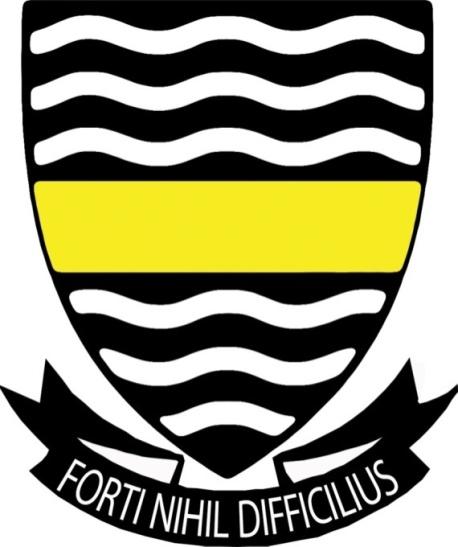 Subject: Life OrientationFinal ExaminationGrade: 10Date: 27th September 2018Duration: 1 ½ HoursTotal Marks: 80Examiner: B. RiskowitzModerators: T. Janse van Rensburg / L. HallettQC Moderator: G. RuhNumber of Pages: 9